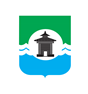 29.06.2022 года № 332РОССИЙСКАЯ ФЕДЕРАЦИЯИРКУТСКАЯ ОБЛАСТЬДУМА БРАТСКОГО РАЙОНАРЕШЕНИЕО ходе выполнения муниципальной программы «Молодежь Братского района» за 2021 год и реализации подпрограммы по профилактике социально-негативных явлений «Здоровый район – надежное будущее» за 2021 годЗаслушав информацию заведующего отделом культуры, молодежной политики и спорта администрации муниципального образования «Братский район» Светланы Александровны Коноваловой о ходе выполнения муниципальной программы «Молодежь Братского района» за 2021 год и реализации подпрограммы по профилактике социально-негативных явлений «Здоровый район – надежное будущее» за 2021 год, руководствуясь статьями 30, 33, 46 Устава муниципального образования «Братский район», Дума Братского районаРЕШИЛА:Информацию заведующего отделом культуры, молодежной политики и спорта администрации муниципального образования «Братский район» Светланы Александровны Коноваловой о ходе выполнения муниципальной программы «Молодежь Братского района» за 2021 год и реализации подпрограммы по профилактике социально-негативных явлений «Здоровый район – надежное будущее» за 2021 год принять к сведению (прилагается).       2. Настоящее решение разместить на официальном сайте муниципального образования «Братский район» - www.bratsk.raion.ru.Председатель ДумыБратского района                                                                                  С. В. Коротченко                                                   Приложениек решению Думы Братского районаот 29.06.2022 года № 332О ходе выполнения муниципальной программы «Молодежь Братского района» за 2021 год.О реализации подпрограммы по профилактике социально-негативных явлений «Здоровый район – надежное будущее» за 2021 годМуниципальная программа «Молодежь Братского района» на 2019-2023 годы утверждена постановлением мэра Братского района от 13.11.2014 года № 285 (в редакции постановления мэра Братского района № 222 от 07.04.2021 года).В рамках программы реализуется Подпрограмма «Здоровый район - надежное будущее», главной целью которой является сокращение масштабов немедицинского потребления наркотических и психотропных веществ, формирование негативного отношения к незаконному обороту и потреблению наркотиков и существенное снижение спроса на них. Ответственным исполнителем программы является: Отдел культуры, молодежной политики и спорта администрации муниципального образования «Братский район» (далее - ОКМПС).Соисполнителями Подпрограммы являются: Управление образования МО «Братский район»; Отдел сельского хозяйства МО «Братский район»; ОГБУЗ  «Братская районная больница»; Межрайонное управление министерства социального развития, опеки и попечительства Иркутской области № 7 (отдел опеки и попечительства граждан Братского района); Комиссия по делам несовершеннолетних и защите их прав МО «Братский район»; ОГКУ «Центр занятости населения Братского района»; Межмуниципальное управление Министерства Внутренних Дел Российской Федерации «Братское»; Отдел исполнения наказаний ФКУ УИИ ГУФСИН России по Иркутской области (филиал по Братскому району); Отдел наркоконтроля МУ МВД России «Братское».Участники Подпрограммы: Средние общеобразовательные школы Братского района; Дом детского творчества; Культурно-досуговые центры Братского района; Детская юношеская спортивная школа; Детские школы искусств Братского района (далее - ДШИ); Общественные организации; Инструкторы – методисты по физической культуре, спорту и молодежной политике в поселениях; Участники детских и молодежных общественных объединений; волонтеры в возрасте от 14 до 35 лет; подростки, лица, попавшие в трудную жизненную ситуацию.Финансовое обеспечение Подпрограммы в 2021 году составило 1мил. 871, 5 тыс. руб.,  исполнено 1 мил. 820, 4 тыс. руб., (97,3%)  в сравнении предыдущим 2020 годом  финансирование Подпрограммы составляло 1мил. 750, 0 тыс. руб., исполнено на 1 мил. 378, 0 тыс. руб., (78,7%).	В 2021 году общее количество населения Братского района составляло 49 084 человек, из них молодежь в возрасте от 14 до 35 лет – 12 907 человек (26% от общего количества жителей), в сравнении с 2020 годом общее количество населения Братского района составляло 49 819 человек, из них молодежь в возрасте от 14 до 35 лет – 13 642 человек (27%).В поселениях Братского района работает 18 инструкторов-методистов по молодёжной политике и спорту, а именно - д. Куватка, с. Кузнецовка, п. Озерный, п. Прибрежный, с. Тангуй, с. Покосное, с. Калтук, п. Харанжино, с. Покосное, п. Кобь, п. Тэмь, п. Тарма, п. Турма, п. Добчур, с. Кобляково, п. Кежма, с. Ключи-Булак, п. Прибрежный. Сотрудники отдела культуры, молодежной политики и спорта совместно с инструкторами по молодежной политике и спорту, директорами культурно-досуговых учреждений проводят мероприятия, направленные на профилактику социально-негативных явлений среди молодёжи Братского района, в том  числе с подростками, состоящими на различных видах учёта.  За отчетный период было проведено 252 мероприятия (в том числе онлайн) всего молодежи приняло участие 4243 человек, их них в данных мероприятиях принимали участие несовершеннолетние, состоящие на учете в банке данных Иркутской области СОП - 85 человек. На учете в банке данных Иркутской области СОП в 2021 году состояло 118 человек.Количество семей состоящих в социально опасном положении (СОП) в разрезе по поселениям в 2021 г.Для достижения цели подпрограммы необходимо решить следующие задачи: I. Развитие системы раннего выявления незаконных потребителей наркотических средств и психотропных веществ.В подпрограмму включены мероприятия (акции, тренинги, лекции, кинолектории, интерактивные игры «Стоп ВичСпид», «Молодежь без табака», «Витамина против никотина», «Молодежь Братского района против наркотиков» и т.д.), направленные на профилактику наркомании, формирование здорового образа жизни у молодежи, которые осуществляются на территории района, финансирование на эти мероприятия не предусмотрено. На базе образовательных организаций Братского района деятельность осуществляют 37 наркопостов (постов «Здоровье+»). Основной целью является профилактика наркомании, токсикомании, употребления спиртосодержащей продукции, а также других социально-негативных явлений.  На конец отчетного периода 2021 года на учете в наркопостах состоял 61 обучающийся: из них 48 – за устойчивое курение, 11 - за употребление спиртных напитков, 2 - за употребление токсических веществ, 0 – за употребление наркотических веществ.В 30 образовательной организации  разработаны и внедрены в образовательный учебный процесс программы по профилактике наркомании и токсикомании. В рамках деятельности Наркопостов в отчетный период проводились мероприятия по выявлению несовершеннолетних, склонных к курению, употреблению алкоголя, наркотических и психотропных веществ (социально-психологическое тестирование) в соответствии с графиком, согласованным с ОГБУЗ «Братская РБ». В школах проведены классные часы на тему «Проблема подросткового табакокурения и алкоголизма глазами самих подростков». Большинство школьников информированы о вреде курения, алкоголя и наркотиков и имеют отрицательное отношение к их употреблению. За отчетный период проведено 655 (в 2020 г. – 562) профилактических мероприятий, направленных на раннее выявление, предупреждение и профилактику употребления нарко и алко содержащих и других веществ. Охвачено 4835 несовершеннолетних, также проведены профилактические и информационно-разъяснительные мероприятия с родителями. На территории МО «Братский район» работает региональный специалист от ОГКУ «Центр профилактики наркомании». Согласно технического задания «Центра профилактики наркомании» региональным специалистом по профилактики наркомании были осуществлены 148 профилактических мероприятий (лекции, тренинги, кинолектории, акции, индивидуальные и групповые беседы). Охвачено 1512 человек.По итогу проведенной профилактической работы за 2021 год «Уровень вовлеченности несовершеннолетних в незаконный оборот наркотиков» составил 0 на 100 тыс. населения в возрасте 14-17 лет 
(в 2020 году – 0).II. Формирование негативного отношения в обществе к немедицинскому потреблению наркотиков, в том числе путем проведения активной антинаркотической пропаганды, повышения уровня информированности населения о негативных последствиях немедицинского потребления наркотиков и об ответственности за участие в их незаконном обороте.- Размещение информации о проведенных мероприятиях по профилактике незаконного потребления наркотических средств и психотропных веществ, по пропаганде здорового образа жизни в информационно-телекоммуникационной сети «Интернет», печатном издании;- Информирование населения, молодежи через СМИ, интернет-ресурсы. За прошедший год были опубликованы следующие статьи:- «Спортивный фестиваль» газета «Братский район» № 2 (58) от 02.03.2021г.;- соревнования по лыжным гонкам «Кубок мэра Братского района» газета «Братский район» № 2 (58) от 02.03.2021г.;- акция «Снежный десант» газета «Братский район» № 2 (58) от 02.03.2021г.;- зимний фестиваль «Готов к труду и обороне» газета «Братский район» № 4 (60) от 30.03.2021г.;- открытое командное первенство по спортивной рыбалке, газета «Братский район» № 4 (60) от 30.03.2021г.;  - молодежный фестиваль «Набат памяти» Братского района, №6(62) от 27.04.2021г.;- летний фестиваль «Готов к труду и обороне» газета «Братский район» № 8 (64) от 25.05.2021г.;- региональный тур «Область молодых», №8(64) от 25.05.2021г.;- конкурс патриотической песни «Сибирь, Сибирь мой край родной», №8(64) от 25.05.2021г.;- фестиваль «Летние спортивные игры», №12(68) от 27.07.2021г.; - «День государственного флага», №13(69) от 30.08.2021г.- Размещение антинаркотических материалов в образовательных организациях, учреждениях культуры. Тиражирование и распространение видеороликов, печатных материалов на информационных стендах «Здоровье+» (буклеты, платакаты, листовки), предоставленых ОГКУ «Центр профилактики наркомании».- размещение информации о проведенных мероприятиях по профилактике незаконного потребления наркотических средств и психотропных веществ, по пропаганде здорового образа жизни в информационно-телекоммуникационной сети «Интернет»:  «Сниффинг-реальная опасность», «Генетический код-главное сокровище нации!», «История одного обмана», «История Дня трезвости в России», мотивационный ролик «Изгой», «Противостояние», «Под защитой семьи!», «Мода - на зависимость!», «Как наркотики влияют на ДНК человека», «Трезвая Россия: Уроки трезвости!», «Состав табачного дыма и его воздействие на организм человека», «Секреты манипуляции: табак», «Что происходит, когда бросаешь курить?».Информирование о круглосуточной службе телефона доверия по проблемам наркозависимости (8-800-350-00-95) в общеобразовательных учреждениях, учреждениях здравоохранения, культуры, в поселениях на информационных стендах, в сети Интернет.- Информирование наркозависимых лиц и их семей о работе реабилитационных центров Иркутской области на официальном сайте администрации МО «Братский район» раздел Антинаркотическая комиссия http://bratsk-raion.ru/верхнее-меню/комиссии/антинаркотическая-комиссия/мероприятия-информация/- Посещение автономной социально ориентированной НКО «Душепопечительский православный реабилитационный центр во имя Святителя Иоанна Архиепископа Шанхайского и Сан-францисского в г. Вихоревка.III. Организация и проведение  комплекса  мероприятий по профилактике социально-негативных явлений для несовершеннолетних, молодежи Братского района, в том числе путем проведения активной антинаркотической пропаганды, повышения уровня осведомленности населения о негативных последствиях немедицинского потребления наркотиков и об ответственности за участие в их незаконном обороте.- Организация и проведение субъектами профилактики профилактических мероприятий в образовательных организациях и учреждениях культуры, лекций, тренингов среди несовершеннолетних и молодежи по профилактике незаконного потребления наркотических средств и психотропных веществ, наркомании, токсикомании, табакокурения, алкоголизма.- Поддержка и развитие антинаркотического волонтерского движения из числа несовершеннолетних, молодежи:Участие добровольческих (волонтерских) организаций в профилактической работе с несовершеннолетними и (или) их семьями.  Волонтёрские отряды в образовательных организациях Братского района приняли участие в проведении областных недель: «Разноцветная неделя», приуроченная к Всемирному Дню предотвращения самоубийства; «Высокая ответственность», приуроченная ко Дню солидарности в борьбе с терроризмом; «Мы за чистые лёгкие!»; «ВИЧ и пропаганда семейных ценностей «Здоровая семья»; «Равноправие» и т.д.Волонтёры проводят разъяснительную работу среди учащихся школ, помогают  при проведении различных мероприятий, участвуют в различных акциях: «Поможем, чем сможем» ко дню пожилого человека; «Протяни руку помощи» (адресная помощь одиноким, престарелым людям); «Здесь жил ветеран ВОВ»; «Георгиевская ленточка»; «Бессмертный полк»; «Зелёная Россия» и т.д., проводят беседы, тренинги, тематические игры по профилактике вредных привычек, участвуют в проектной деятельности «Прадеды и правнуки», «Города герои»; в субботниках по благоустройству посёлка, мест захоронений ветеранов ВОВ, приняли участие в разработке и распространении памяток: «Правила поведения на железнодорожных путях», «Профилактика неблагоприятных для здоровья эффектов от воздействия устройств мобильной связи», «Опасные игры на дороге», «Безопасность ребёнка дома, на улице».Активно ведется работа по патриотическому воспитанию  и  допризывной подготовки молодежи, состоящей  в рядах юнармейского движения  Братского района. Работа проводилась в рамках плана, утвержденного на слете 09.12.2020 г. Уставных положений, разработанных Главным Штабом «ЮНАРМИИ» РФ.В Братском районе на конец 2021 года действуют 18 юнармейских отрядов (в с.Прибрежный, д.Кардой, с.Тэмь, с.Добчур, с.Тангуй, с.Покосное, с.Кобь, с.Ключи – Булак, с.Калтук, с. Тарма, с.Турма, с. Кежма, в школах г.Вихоревка №1, №2, №10, №101, в интернате №25 ОАО «РЖД», в филиале №4 БПТ). В отчетном периоде в юнармейском движении Братского района  значилось 588 подростков, 377 принимают активное участие  в мероприятиях разного  уровня, 211  обучаются в  других городах, но поддерживают  связь со Штабом  в каникулярное  время.ВВПОД «ЮНАРМИЯ» проведено 45 мероприятий, привлечено  2266 подростков:-турниры по стрельбе из пневматического оружия, по  сборке и разборке  автомата; снежный десант; акция «Колумбайну – НЕТ!»; проект «Есть  такая профессия – закону служить» ко Дню ветерана МВД; спортивный  фестиваль  ко Дню  защиты детей в с. Тангуй с участием   представителей «Сибирское Десантное Братство»; турнир по  спортивному лазертагу между командами юнармейцев Братского района и г. Ангарска; районный Проект «Под небом голубым» приурочен к  международному дню борьбы с наркоманией и незаконному обороту наркотиков, урок мужества памяти погибшего участкового инспектора милиции Шулейко И.И. в с.Прибрежный.В 2021 году в г. Вихоревка созданы: Родительский комитет из 32  человек, которые оказывают помощь в работе штаба, Совет активистов юнармейского движения в количестве 13 юнармейцев, в МКОУ «Тарминская СОШ» создан юнармейский класс под руководством Захаровой Елены Григорьевны.- Организация и проведение мероприятий субъектами профилактики, направленных на формирование здорового образа жизни среди детей, подростков и молодежи, а именно:         Отделом культуры, молодежной политики и спорта АМО «Братский район» организовываются совместно с субъектами профилактики  индивидуально-профилактические беседы, направленные на ведение здорового образа жизни, профилактику алкоголизма, табакокурения, наркомании, информирование об ответственности за правонарушения,  всего проведено  111 мероприятий. Так же проводятся спортивные мероприятия, направленные на профилактику социально-негативных явлений, пропаганду здорового и безопасного образа жизни, мотивирование на занятие физической культурой и спортом для подростков, молодёжи и взрослых жителей района. В 2021 году прошли следующие мероприятия: кубок мэра Братского района по лыжным гонкам, в которых приняло участие 1488 человек, из них 947 несовершеннолетних, Всероссийский физкультурно-спортивный комплекс «Готов к труду и обороне», Всероссийская акция Лыжня России – 208 человек, из них 124 несовершеннолетних, открытое командное первенство по спортивной зимней рыбалке, в рамках празднования 95-летия Братского района, в котором приняло участие 174 человека, из них 6 несовершеннолетних. В поселениях района прошло мероприятие «Всемирный день здоровья», в котором приняло участие более 500 человек и т.д. Акции: «Молодежь Братского района против наркотиков!», «Молодежь Братского района выбирает жизнь!», «СТОПВИЧСПИД», «Трезвый - резвый!», челлендж за ЗОЖ «Качаем пресс! Отжимаемся всем районом!» и т.д.Проведен семинар по профилактике социально-негативных явлений,   «Круглый стол» на тему: «Выбор за тобой!» в учреждении культуры «Акцент» г. Вихоревка; кинолектории в ДДТ, ОО, Учреждениях культуры в поселениях «Осторожно: Сниффинг!», «Секреты манипуляции-табак», «Секреты манипуляции-Алкоголь», «Как наркотики влияют на организм», «Жизненные ценности», «Почему же они курят», «Тайна табачного дыма» «Генетический код-главное сокровище нации!», «История одного обмана». IV. Организация и проведение комплекса мероприятий по профилактике социально-негативных явлений для лиц, попавших в трудную жизненную ситуацию.- Кодирование пациентов от алкогольной зависимости родителей детей, находящихся в социально опасном положении, трудной жизненной ситуации врачом психотерапевтом-наркологом по проведению альтернативного лечения.В 2021 году процедуру кодирования от алкогольной зависимости прошли 8 граждан, находящихся трудной жизненной ситуации.- Организация индивидуальной работы по профилактике наркомании с безнадзорными детьми, употребляющими психоактивные вещества, несовершеннолетними, уклоняющиеся от учебы, осужденными несовершеннолетними без изоляции от общества, освободившимися из мест лишения свободы, а также подростками, проживающими в условиях семейного неблагополучия, подростками, находящимися в социально-опасном положении.- Организация индивидуальной работы по профилактике наркомании и других социально-негативных явлений с лицами, отбывающими наказание в исправительных колониях, осужденными без изоляции от общества. V. Формирование профессионального сообщества специалистов по профилактике наркомании для повышения эффективности антинаркотической профилактической деятельности. - Участие в семинарах для педагогов, работников образования, молодежной политики, исполнителей региональной системы профилактики наркомании и токсикомании и специалистов иных субъектов профилактической деятельности по организации антинаркотической работы в г. Иркутске в очной форме.- Проведение информационно-разъяснительных профилактических мероприятий антинаркотической направленности с работниками социально-значимых объектов и предприятий с техногенно-опасным производством.- Активное участие в областных семинарах в онлайн-формате в сфере профилактики наркотической и других зависимостей среди молодежи с целью обобщения и использования положительного опыта, эффективных технологий в сфере профилактики негативных явлений.- Проведение ежегодной областной конференции специалистами ОГКУ «Центр профилактики наркомании» по профилактике алкогольной, наркотической и других зависимостей среди молодежи в режиме онлайн - участие приняло более 50 человек.VI. Уничтожение дикорастущей конопли в муниципальном образовании «Братский район».В 2021 году  в муниципальном образовании «Братский район» организовано обследование территории на предмет выявления очагов произрастания дикорастущей конопли, согласно плану мероприятий по выявлению и уничтожению дикорастущих и незаконных посевов растений, содержащих наркотические средства, утвержденному распоряжением  мэра Братского района № 197 от 26.05.2021 года. Утвержден состав комиссии по выявлению и уничтожению дикорастущих и незаконных посевов растений, содержащих наркотические средства (распоряжение мэра № 205 от 31.05.2021 года).Площадь выявленных очагов произрастания дикорастущей 
конопли:  26,58 га. Площадь уничтоженной конопли 26,58 га. Рабочей группой по мониторингу выявленных и уничтоженных участков было осуществлено 18 выездов в 9 поселений (п. Прибрежненый, с. Большеокинское, с. Калтук, с. Ключи-Булак, с. Тангуй, п. Илир, с. Тэмь, п. Кобь, д. Куватка).             Работа по выявлению и уничтожению дикорастущей конопли, а также информированию граждан об ответственности за не уничтожение, а также об увеличении суммы штрафов за непринятие мер по уничтожению дикорастущей конопли, проводится на постоянной основе.Меры, принимаемые муниципальными органами власти по уничтожению очагов произрастания дикорастущей конопли: 1) Создание нормативно-правовых актов: план мероприятий по выявлению и уничтожению дикорастущих и незаконных посевов растений, содержащих наркотические средства на территории муниципального образования «Братский район» на 2021 год, распоряжение мэра № 197 от 26.05.2021 года;2) Распоряжение мэра о составе комиссии по выявлению и уничтожению растений, содержащих наркотические средства № 205 от 31.05.2021г.3) Совместные рейды с ОНК МУ МВД России «Братское» в поселения района для осмотра участков после уничтожения конопли, в том числе в рамках операции «МАК-2021»;4) Создание рабочей группы по выявлению и уничтожению дикорастущей конопли на территории Братского района, заседание рабочей группы по итогам работы по уничтожению дикорастущей конопли.5) Утверждение графика проведения рейдов рабочей группы по мониторингу территории МО «Братский район» на предмет произрастания дикорастущих и незаконных посевов растений, содержащих наркотические средства на 2021год.6) Информирование населения Братского района через СМИ (газета «Братский район», сайт администрации МО «Братский район», сайт Одноклассники группа «Редакция газеты «Братский район» об ответственности за не уничтожение наркосодержащих растений на частных территориях.7) Закупка гербицидов и комплектов защитных костюмов для химической обработки очагов произрастания дикорастущей конопли за счет средств муниципальной программы «Молодежь Братского района» на 2020-2023 годы, подпрограммы «Здоровый район - надежное будущее» на 2020-2023 годы.Основные мероприятия подпрограммы по профилактике социально-негативных явлений «Здоровый район – надежное будущее» за 2021 годТакже, в целях реализации Стратегии государственной антинаркотической политики, необходимо осуществить следующие мероприятия:1. Развивать антинаркотическое волонтерское движение на территории Братского района. Создать систему мотивации, поддержки, развития и поощрения волонтеров, в рамках реализации  муниципальной программы «Молодежь Братского района».2. В течение года проводить профилактические мероприятия, вовлекать молодежь в спортивно – массовую и культурно-досуговую деятельность в поселениях района.3. Продолжить работу по информированию населения  в СМИ, с широким использованием интернет-ресурсов, размещение на информационных стендах, в местах наибольшего посещения граждан по вопросам антинаркотической профилактики.4. Во взаимодействии с субъектами профилактики осуществлять целевые совместные выезды для проведения профилактической работы,  в том числе контроль за лицами, в отношении которых имеется информация об употреблении и распространении наркотических средств и других манипуляций с наркотиками.В целом, реализация подпрограммы позволяет сократить масштабы последствий незаконным оборотом наркотиков, сократить предложения наркотиков и спрос на них, обеспечить функционирование системы мониторинга наркоситуации в Братском районе, обеспечить функционирование системы профилактики немедицинского потребления наркотиков.№ п/пПоселение Братского районаКол-во семейпримечание1Большеокинское МО42Вихоревское МО333Прибрежнинское МО34Кобляковское МО35Кежемское МО46Илирское МО 57Добчурское МО18Калтукское МО 19Турманское МО410Покоснинское МО311п.Сахарово212Куватское МО313п.Сосновый314Кобинское МО215Тангуйское МО216Кузнецовское МО 117Зябинское МО118Тэминское МО119Харанжинское МО 120д.Барчим, д.Леоново, д.Зарбь, д.Худобок, п.Мамырь, п.Бурнинское-Вихоря821Озернинское МО122Ключи-Булакское МО1Итого:Итого:87 семейНаименование мероприятиядатаколичество участниковпрофинансированоучастникиТрудоустройство несовершеннолетнихв течение года (с февраля по ноябрь) 2020 год - 557 чел. 2021 год – 624 чел.(в т.ч. 11 состоящих на учете в /БД 1243,0 тыс. рублей1665,4 тыс.руб.Учащиеся образовательных организацийКодирование граждан  от алкогольной зависимости в течение года2020 год - 9 чел. на 1 чел – 2000 тыс. руб.2021 год – 8 чел.на 1 чел – 2000 тыс. руб.18,0 тыс. рублей16,0 тыс.рублейРодители детей, находящихся в социально опасном положении, трудной жизненной ситуацииУничтожение дикорастущей коноплимай-сентябрь2020 год- 130луничтожено 2021г. – 220л.уничтожено 26,58 га. Приобретены гербициды «Торнадо-500»78,0 тыс. рублей141,84 тыс. руб.Антинаркотическая комиссияГлавы сельских поселений Антинаркотическая пропаганда, информированность населенияв течение года2020 год2021 год36, 4 тыс. рублей13, 2 тыс. рублей (буклеты на мероприятия) Учащиеся образовательных организаций, студенты, молодежь, родители